Всі коментарі та роз’яснення, викладені в заявці зеленим кольором вилучаються із заявки при її заповненніДана заявка застосовується виключно для клієнтів, розрахункове обслуговування яких здійснюється Банком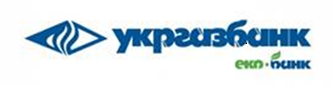 ЗАЯВКА про підключення/відключення Системи <зазначається назва договору згідно якого буде надано цю послугу>(* Відмітка на пунктах.2-4 визначає умови підключення Клієнта до Системи: на умовах п.2 Клієнт купує у Банку ліцензійне обладнання USB-токен; на умовах п.3 Клієнт використовує власний накопичувальний пристрій (флешка, диск, тощо); на умовах п.4 та п.5 Клієнт використовує наявний ключ АЦСК )             осіб, яким надано право розпорядження рахунками/Картці із зразками підписів, або яким надано право                розпоряджатися вищезазначеними Рахунками на законних підставах: (виключно для Сиcтеми iTiny)____________________________________________________________________________________ підписанням цієї Заявки: (повне або скорочене найменування Клієнта, що збігається з найменуванням, яке заявлено в установчих документах Клієнта)повідомляє, що на всіх персональних комп’ютерах, з яких здійснюється підключення до Системи, встановлено ліцензійне антивірусне програмне забезпечення  ________________________________________(вказати назву програмного забезпечення),зобов’язується забезпечити своєчасне постійне його оновлення, зобов’язується забезпечити наявність ліцензійного антивірусного програмного забезпечення на інших комп’ютерах, з яких у майбутньому можливе підключення до Системи. М.П. (за наявності)Заявка прийнята Банком:Відмітки Банку №від«»20р.Від Клієнта: (повне або скорочене найменування Клієнта, що збігається з найменуванням, яке заявлено в установчих документах Клієнта)(повне або скорочене найменування Клієнта, що збігається з найменуванням, яке заявлено в установчих документах Клієнта)(повне або скорочене найменування Клієнта, що збігається з найменуванням, яке заявлено в установчих документах Клієнта)(повне або скорочене найменування Клієнта, що збігається з найменуванням, яке заявлено в установчих документах Клієнта)Код ЄДРПОУ/Реєстраційний номер облікової картки платника податків:Код ЄДРПОУ/Реєстраційний номер облікової картки платника податків:Код ЄДРПОУ/Реєстраційний номер облікової картки платника податків:Код ЄДРПОУ/Реєстраційний номер облікової картки платника податків:Місцезнаходження/(місце проживання):Місцезнаходження/(місце проживання):Місцезнаходження/(місце проживання):Місцезнаходження/(місце проживання):Телефон:Телефон:38(0____)1.Підключити до/відключити від Системи Користувачів (необхідне підкреслити)1.1.ПІБ Користувача системи ___________________________________________________ Мобільний телефон 38_______________Логін ______________; Права підпису документів:  Перший підпис  Другий підпис ;Електронна пошта _________________Паспортні дані Тип документа:  Паспорт громадянина України  ID-Картка  Інше ________________________________Серія ________, № ________________, Дата видачі:___.____.______р. Дійсний до: ___.____.______р Ким видано ______________________________________________________________________________________________Запис №_______________________________(заповнюється для ID-Картки)  1.2.ПІБ Користувача системи ___________________________________________________ Мобільний телефон 38________________Логін ______________ Права підпису документів:  Перший підпис  Другий підпис Електронна пошта __________________Паспортні дані Тип документа:  Паспорт громадянина України  ID-Картка  Інше ________________________________Серія ________, № ________________, Дата видачі:___.____.______р. Дійсний до: ___.____.______р Ким видано _____________________________________________________________________________________________Запис №__________________________(заповнюється для ID-Картки)  1.3.Користувач без права підписуПІБ Користувача системи _____________________________________________________ Логін _______________Мобільний телефон 38___________________ Електронна пошта _____________________________Паспортні дані Тип документа:  Паспорт громадянина України  ID-Картка  Інше ________________________________Серія ________, № ________________, Дата видачі:___.____.______р. Дійсний до: ___.____.______р Ким видано _____________________________________________________________________________________________Запис №_______________________________(заповнюється для ID-Картки)  Надаю Банку згоду розкривати інформацію, що становить банківську таємницю Користувачам без права підпису шляхом надання цим особам доступу до Системи без права підписання електронних розрахункових документів2.*Надати USB-токени для генерації ключів ЕП в кількості ____________________ (в разі відсутності  прочерк)3.*Ключі ЕП генеруватимуться на власному носії інформації в кількості ________________ (в разі відсутності  прочерк)Звертаємось до АБ «УКРГАЗБАНК» (далі – Банк) надати можливість отримувати послуги в Системі без застосування захищеного носія інформації у вигляді апаратного пристрою та дозволити Уповноваженим особам Клієнта використання власних носіїв інформації для зберігання ключів ЕП.Цим підтверджуємо, що  _________________ (назва клієнта) приймає повну цивільно-правову та матеріальну відповідальність за дії здійснені за допомогою власних носіїв інформації та заздалегідь відмовляється від претензій до Банку в частині виконання його зобов’язань по Договору комплексного банківського обслуговування суб’єктів господарювання, а також погоджується, що отримання послуг з використанням власних носіїв інформації для зберігання ключів ЕП без застосування захищеного носія інформації:буде вважатись достатнім забезпеченням Банком захисту Системи від втручання до неї сторонніх осіб;не може бути використано Клієнтом в суді, у якості доказу незабезпечення Банком захисту Системи від втручання до неї сторонніх осіб.4.*Використовуватимуться ключі Кваліфікованого ЕП на сертифікованому апаратному пристрої______________                                                                                                                        (зазначити номери пристроїв, в разі відсутності прочерк) 5.*Використовуватимуться ключі Кваліфікованого ЕП на власному носії інформації в кількості _____________(в разі відсутності  прочерк)6.Здійснити активацію ключів ЕП зазначеним нижче уповноваженим особам, зразки підписів яких наведені у Переліку ПосадаПрізвище, Ім’я, по батьковіМобільний телефонЕлектронна поштаПерший підпис38(0__)____________Перший підпис38(0__)____________Другий підпис38(0__)____________Другий підпис38(0__)____________7.Скасувати дію раніше згенерованих та сертифікованих ключів ЕП наступних Користувачів, у зв’язку з(вказати:компрометацією ключів ЕП, втратою особою права розпорядження рахунком або зазначити інше)ПосадаПрізвище, ім’я, по батьковіПрава в Системі8.Заблокувати наступних Користувачів, у зв’язку з(вказати: компрометацією ключів ЕП, втратою особою права розпорядження рахунком або зазначити інше)ПосадаПрізвище, ім’я, по батьковіПрава в Системі9.Здійснити підключення до/відключення від додаткових послуг Системи (позначити необхідне)Здійснити підключення до/відключення від додаткових послуг Системи (позначити необхідне)Здійснити підключення до/відключення від додаткових послуг Системи (позначити необхідне)Здійснити підключення до/відключення від додаткових послуг Системи (позначити необхідне)Здійснити підключення до/відключення від додаткових послуг Системи (позначити необхідне)Здійснити підключення до/відключення від додаткових послуг Системи (позначити необхідне)9.1.Установити фільтри по наступних IP-адресах (виключно для Сиcтеми iTiny)9.2.Видалити фільтри по наступних IP-адресах(виключно для Сиcтеми iTiny)9.3.Виїзд спеціаліста Банку в офіс Клієнта(адреса )10.Дата, з якої будуть відображатись в Системі виписки по Рахунках: «____»__________  _____ р.  (виключно для Сиcтеми iTiny)(Посада)(підпис)(Прізвище та ініціали)“”20_____р.  (Уповноважена особа Банку)(підпис)(Прізвище та ініціали)(Відповідальний виконавець Банку)(підпис)(Прізвище та ініціали)“”20р.  Підтверджую наявність у Переліку осіб, яким надано право розпорядження рахунками/Картці із зразками підписів зразків підписів Уповноважених осіб Клієнта, які зазначені у цій Заявці із правом підпису документівПослуги Банку Клієнтом сплачені  __________________________________________                                                                    (№ документа,дата, сума)Видано USB-токени для генерації ключів ЕП  АКТ приймання-передачі  від _____________________                                                                                                                                    (№ та дата Акту) ; Генерація Ключів ЕП здійснюватиметься Клієнтом на власному носії інформаціїВикористовуватимуться ключі Кваліфікованого ЕП на сертифікованому апаратному пристрої №№____________________                                                                                                                                                                                             (серійні № )Реєстрацію Клієнта в Системі здійснено _____________________ (дата,) Призначено операціоніста _____________________________________________________________  (ПІБ,)Активацію ключів ЕП Уповноважених осіб Клієнта здійснено _________________ (дата,)(заповнюється для Сиcтеми iTiny)ДатаПідпис уповноваженої особи БанкуПрізвище та ініціали 